  Feladat: Erkölcsgép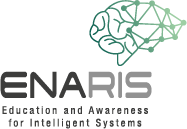 Ebben a feladatban egy filozófiai gondolatkísérlettel foglalkozunk, amelyben komoly döntéseket kell hoznotok!Ebben a gondolatkísérletben egy autó fékjei meghibásodnak és el kell dönteni, hogy az autó hová fog becsapódni. A legtöbb esetben emberéletek között kell dönteni. Válasszatok valakit a csoportból, aki feljegyzi az általatok hozott döntéseket. Írjátok le, miért így döntöttetek. Aktívan beavatkoztok a történésekbe (vagyis az autó mozgásirányába)?Nyissátok meg a www.moralmachine.net  weboldalt és kattintsatok a "Start Judging"("Mehet a bíráskodás") opcióra.Döntsetek a két lehetőség közül a megfelelő képre kattintva. Az utcán lévő emberekről részletesebb információkat kaphattok, a "Show descriptions"("Leírás megjelenítése") gombra kattintva.Beszéljétek meg a csoportban, hogy miért döntöttetek közösen a választott lehetőség mellett. Jegyezzétek le azt is, ha nem tudtatok azonnal megegyezni. A végén megjelennek az eredményeitek. Milyen tényezők tűnnek különösen fontosnak a csoportotokban? Melyek voltak kevésbé fontosak? Beszéljétek meg az eredményeiteket az egész csoporttal! Hogyan döntöttek a többiek?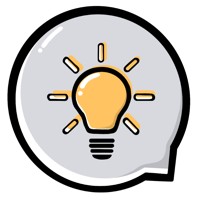   Adalék: Németországban az alaptörvény 1. cikke így szól: "Az élet méltósága sérthetetlen.”Ausztriában az Általános Polgári Törvénykönyv alkalmazandó: "Minden ember bír vele született, már magából az észből kivilágló jogokkal, s azért személynek tekintendő."Hogyan értelmeznéd ezeket a jogszabályokat az előbbi gondolatkísérlet szempontjából?